ΟΙΚΟΝΟΜΙΚΗ ΠΡΟΣΦΟΡΑ			   ………………………………………………			       (Τόπος και ημερομηνία) 				Ο ΠροσφέρωνΕΛΛΗΝΙΚΗ ΔΗΜΟΚΡΑΤΙΑ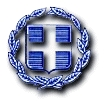 ΠΕΡΙΦΕΡΕΙΑ ΣΤΕΡΕΑΣ ΕΛΛΑΔΑΣΔΗΜΟΣ ΑΜΦΙΚΛΕΙΑΣ-ΕΛΑΤΕΙΑΣ ΤΜΗΜΑ ΤΕΧΝΙΚΗΣ ΥΠΗΡΕΣΙΑΣΕλάτεια :  Αριθ. Πρωτ. :                  Ταχ. Δ/νση.      : ΕλάτειαΤαχ.Κώδικας   : 35004Πληροφορίες   : Ευστάθιος ΚαρούμπηςΤηλέφωνο        : 22343-50219                                                    Fax                  : 22340-31898                                                          E-mail : e.karoumpis@dimos-amfiklias-elatias.gr                                                                                        ΛΟΙΠΕΣ ΠΡΟΜΗΘΕΙΕΣΚΑΕ: 30.6699.0001CPV: 37415000-0 Αθλητικός εξοπλισμόςΑ/ΑΠΕΡΙΓΡΑΦΗ  ΕΙΔΟΥΣΜΟΝΑΔΑ ΜΕΤΡΗΣΗΣΠΟΣΟΤΗΤΑΤΙΜΗ ΜΟΝΑΔΑΣΣΥΝΟΛΟ1συμπαγή πολυκαρμπονικά φύλλα (PC) 1,05 x 1,8 m με πάχος 15 mm διάφανατεμ2ΦΠΑ 24% ΓΕΝΙΚΟ ΣΥΝΟΛΟ